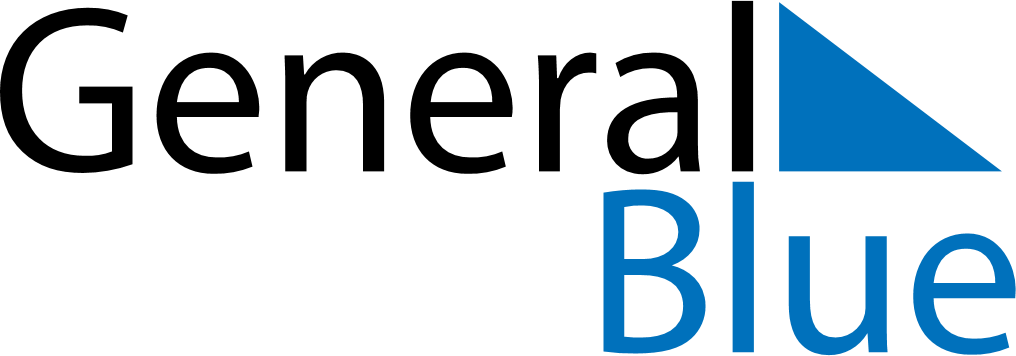 June 2018June 2018June 2018VietnamVietnamMondayTuesdayWednesdayThursdayFridaySaturdaySunday123International Children’s Day456789101112131415161718192021222324Mid-year Festival252627282930Vietnamese Family Day